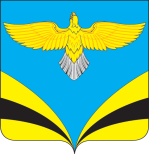            Администрация 						сельского поселения  Преполовенка 		           муниципального района Безенчукский		          Самарской области					 Центральная ул., 53, с. Преполовенка, 446222				 тел.: 89376444641 e-mail: adm-prepol2017 @yandex.ru						     ОКПО 79170024, ОГРН 1056362024840ИНН 6362012537, КПП 636201001	с.ПреполовенкаОб исполнении бюджета сельского поселения Преполовенкамуниципального района Безенчукский Самарской области за 1 полугодие 2019г»В соответствии с п.5 статьи 264.2 Бюджетного кодекса Российской ФедерацииПОСТАНОВЛЯЮ:     1. Утвердить прилагаемый отчет об исполнении  бюджета сельского поселения        Преполовенка за  1 полугодие 2019 года по доходам  в сумме 2 404,7 тыс. рублей,    по расходам  в сумме 2 830,8 тыс. рублей, дефицит бюджета составил 426,1 тыс.рублей;2. Утвердить  следующие показатели  отчета  1 полугодие 2019 года:- доходы бюджета сельского поселения Преполовенка за 1 полугодие 2019 года по кодам    классификации доходов бюджетов согласно приложению 1 к  настоящему  Постановлению;- расходы бюджета сельского поселения Преполовенка за 1 полугодие 2019 года согласно приложению 2 к настоящему Постановлению;-  источники финансирования  дефицита  бюджета сельского поселения Преполовенка  за 1 полугодие 2019 года по кодам классификации источников финансирования  дефицитов бюджетов согласно приложению 3  к настоящему Постановлению;Численность служащих сельского поселения Преполовенка муниципального района Безенчукский  на 01.07.2019 года составила 3 человека, затраты на их денежное содержание составили 976,2 тыс. рублей, (в том числе на содержание муниципальных служащих за январь-февраль 2019 г. 154,9 тыс. рублей), в том числе финансируемых за счет средств местного бюджета 4 человека, затраты на их содержание составили 976,2 тыс. рублей;Решения и действия или бездействие  органов и должностных лиц  местного самоуправления могут быть обжалованы в соответствии с действующим законодательством.Опубликовать настоящее Постановление в газете «Вестник сельского поселения Преполовенка».Глава сельского поселения Преполовенка                                                  В.Б.ВасильевОводова Л.Н89376444641    ПОСТАНОВЛЕНИЕ  ПРОЕКТ                от                г.              №                                   ПРИЛОЖЕНИЕ 1                                   ПРИЛОЖЕНИЕ 1                                   ПРИЛОЖЕНИЕ 1 к постановлению сельского поселения Преполовенка муниципального района Безенчукский Самарской области от      2019 г   №  к постановлению сельского поселения Преполовенка муниципального района Безенчукский Самарской области от      2019 г   № "Об утверждении отчета об исполнении бюджета сельского поселения Преполовенка муниципального района Безенчукский  за 1 полугодие 2019 года""Об утверждении отчета об исполнении бюджета сельского поселения Преполовенка муниципального района Безенчукский  за 1 полугодие 2019 года"Доходы  бюджета сельского поселения ПреполовенкаДоходы  бюджета сельского поселения ПреполовенкаДоходы  бюджета сельского поселения ПреполовенкаНаименование показателяКод доходаИсполнено, рублейИсполнено, рублейДоходы бюджета, всегоХ2 404 673,422 404 673,42НАЛОГОВЫЕ И НЕНАЛОГОВЫЕ ДОХОДЫ000 1 00 00000 00 0000 0001 124 135,421 124 135,42НАЛОГИ НА ПРИБЫЛЬ, ДОХОДЫ000 1 01 00000 00 0000 000244 605,69244 605,69Налог на доходы физических лиц000 1 01 02000 01 0000 110 244 605,69 244 605,69НАЛОГИ НА ТОВАРЫ,РЕАЛИЗУЕМЫЕ НА ТЕРРИТОРИИ РФ000 1 03 00000 00 0000 110350 473,69350 473,69НАЛОГИ НА ТОВАРЫ,РЕАЛИЗУЕМЫЕ НА ТЕРРИТОРИИ РФ000 1 03 02000 01 0000 110350 473,69350 473,69НАЛОГИ НА ИМУЩЕСТВО000 1 06 00000 00 0000 000516 972,04516 972,04Налог на имущество физических лиц000 1 06 01030 00 0000 1104 693,284 693,28Земельный налог000 1 06 06000 00 0000 110512 278,76512 278,76Налог, взимаемый в связи с применением патентной системы налогообложения000 1 05 04000 00 0000 110000 1 05 04000 00 0000 110000 1 05 04000 00 0000 110ГОСУДАРСТВЕННАЯ ПОШЛИНА, СБОРЫ000 1 08 00000 00 0000 00000Государственная пошлина за совершение нотариальных действий000 1 08 04020 01 0000 11000ДОХОДЫ ОТ ИСПОЛЬЗОВАНИЯ ИМУЩЕСТВА, НАХОДЯЩЕГОСЯ В ГОСУДАРСТВЕННОЙ И МУНИЦИПАЛЬНОЙ СОБСТВЕННОСТИ000 1 11 00000 00 0000 00012 084,0012 084,00Доходы ,получаемые в виде арендной платы за земельные участки, государственная собственность на которые не разграничена 0001 11 05000 00 0000 12012 084,0012 084,00ДОХОДЫ ОТ ПРОДАЖИ МАТЕРИАЛЬНЫХ И НЕМАТЕРИАЛЬНЫХ АКТИВОВ000 1 14 00000 00 0000 0000,000,00Доходы от реализации имущества, находящегося в государственной и муниципальной собственности (за исключением имущества бюджетных и автономных учреждений, а также имущества государственных и муниципальных унитарных предприятий, в том числе казенных)000 1 14 02000 00 0000 000000 1 14 02000 00 0000 000000 1 14 02000 00 0000 000Доходы от продажи земельных участков, находящихся в государственной и муниципальной собственности (за исключением земельных участков бюджетных и автономных учреждений)000 1 14 06000 00 0000 4300,000,00БЕЗВОЗМЕЗДНЫЕ ПОСТУПЛЕНИЯ000 2 00 00000 00 0000 0001 280 538,001 280 538,00Безвозмездные поступления от других бюджетов бюджетной системы Российской Федерации000 2 02 00000 00 0000 0001 280 538,001 280 538,00Дотации бюджетам субъектов Российской Федерации и муниципальных образований000 2 02 01000 00 0000 151807 738,00807 738,00Дотации бюджетам поселений на выравнивание  бюджетной обеспеченности000 2 02 01001 00 0000 151239 738,00239 738,00Прочие дотации бюджетам поселений000 2 02 01999 10 0000 151568 000,00568 000,00Субсидии от других бюджетов бюджетной системы Российской Федерации000 2 02 02000 00 0000 151390 500,00390 500,00Субсидии бюджетам поселений на строительство и модернизацию автомобильных дорог общего пользования, в том числе дорог поселениях000 2 02 02041 10 0000 1510,000,00Прочие субсидии 000 2 02 02999 10 0000 151390 500,00390 500,00Субвенции бюджетам субъектов Российской Федерации и муниципальных образований000 2 02 03000 00 0000 15182 300,0082 300,00Субвенции бюджетам муниципальных районов на выплату единовременного пособия при всех формах устройства детей, лишенных родительского попечения, в семью000 2 02 03020 05 0000 151000 2 02 03020 05 0000 151000 2 02 03020 05 0000 151Субвенции бюджетам муниципальных районов на выполнение передаваемых полномочий субъектов Российской Федерации000 2 02 03024 05 0000 15120 575,0020 575,00Возврат остатков субсидий, субвенций и иных межбюджетных трансфертов, имеющих целевое назначение, прошлых лет из бюджетов муниципальных районов000 2 19 05000 05 0000 151000 2 19 05000 05 0000 151000 2 19 05000 05 0000 151Приложение № 2Приложение № 2Приложение № 2Приложение № 2 к постановлению сельского поселения Преполовенка муниципального района Безенчукский Самарской области от 2019г. №  к постановлению сельского поселения Преполовенка муниципального района Безенчукский Самарской области от 2019г. №  к постановлению сельского поселения Преполовенка муниципального района Безенчукский Самарской области от 2019г. №  к постановлению сельского поселения Преполовенка муниципального района Безенчукский Самарской области от 2019г. № "Об утверждении отчета об исполнении бюджета сельского поселения Преполовенка муниципального района Безенчукский  за 1 полугодие 2019 года""Об утверждении отчета об исполнении бюджета сельского поселения Преполовенка муниципального района Безенчукский  за 1 полугодие 2019 года""Об утверждении отчета об исполнении бюджета сельского поселения Преполовенка муниципального района Безенчукский  за 1 полугодие 2019 года""Об утверждении отчета об исполнении бюджета сельского поселения Преполовенка муниципального района Безенчукский  за 1 полугодие 2019 года"Расходы  бюджета за 1 полугодие 2019 год сельского поселения Преполовенка по разделам и подразделам классификации расходов бюджетаРасходы  бюджета за 1 полугодие 2019 год сельского поселения Преполовенка по разделам и подразделам классификации расходов бюджетаРасходы  бюджета за 1 полугодие 2019 год сельского поселения Преполовенка по разделам и подразделам классификации расходов бюджетаРасходы  бюджета за 1 полугодие 2019 год сельского поселения Преполовенка по разделам и подразделам классификации расходов бюджетаРасходы  бюджета за 1 полугодие 2019 год сельского поселения Преполовенка по разделам и подразделам классификации расходов бюджетаРасходы  бюджета за 1 полугодие 2019 год сельского поселения Преполовенка по разделам и подразделам классификации расходов бюджетаРасходы  бюджета за 1 полугодие 2019 год сельского поселения Преполовенка по разделам и подразделам классификации расходов бюджетаНаименование показателяНаименование показателяНаименование показателяКод расхода по бюджетной класификацииКод расхода по бюджетной класификацииИсполнено, рублейИсполнено, рублейИсполнено, рублейНаименование показателяНаименование показателяНаименование показателяКод расхода по бюджетной класификацииКод расхода по бюджетной класификацииИсполнено, рублейИсполнено, рублейИсполнено, рублейРасходы бюджета, всегоРасходы бюджета, всегоXX2 830 762,652 830 762,652 830 762,65ОБЩЕГОСУДАРСТВЕННЫЕ РАСХОДЫОБЩЕГОСУДАРСТВЕННЫЕ РАСХОДЫОБЩЕГОСУДАРСТВЕННЫЕ РАСХОДЫ000 0100 0000000000 000000 0100 0000000000 0001 189 977,571 189 977,571 189 977,57Функционирование высшего должностного лица субъекта Российской Федерации и муниципального образованияФункционирование высшего должностного лица субъекта Российской Федерации и муниципального образования000 0102 0000000000 000000 0102 0000000000 000326  375,49326  375,49326  375,49Расходы на выплаты персоналу в целях обеспечения выполнения функций государственными (муниципальными) органами, казенными учреждениями, органами управления государственными внебюджетными фондамиРасходы на выплаты персоналу в целях обеспечения выполнения функций государственными (муниципальными) органами, казенными учреждениями, органами управления государственными внебюджетными фондами000 0102 0000000000 100000 0102 0000000000 100326 375,49326 375,49326 375,49Расходы на выплаты персоналу государственных (муниципальных) органовРасходы на выплаты персоналу государственных (муниципальных) органов000 0102 0000000000 120000 0102 0000000000 120326 375,49326 375,49326 375,49Фонд оплаты труда государственных (муниципальных) органовФонд оплаты труда государственных (муниципальных) органов000 0102 0000000000 121000 0102 0000000000 121250 668,68250 668,68250 668,68Взносы по обязательному социальному страхованию на выплаты денежного содержания и иные выплаты работникам государственных (муниципальных) органовВзносы по обязательному социальному страхованию на выплаты денежного содержания и иные выплаты работникам государственных (муниципальных) органов000 0102 0000000000 129000 0102 0000000000 12975 706,8175 706,8175 706,81Функционирование Правительства Российской Федерации, высших исполнительных органов государственной власти субъектов Российской Федерации, местных администрацийФункционирование Правительства Российской Федерации, высших исполнительных органов государственной власти субъектов Российской Федерации, местных администраций000 0104 0000000000 000000 0104 0000000000 000778 402,08778 402,08778 402,08Расходы на выплаты персоналу в целях обеспечения выполнения функций государственными (муниципальными) органами, казенными учреждениями, органами управления государственными внебюджетными фондамиРасходы на выплаты персоналу в целях обеспечения выполнения функций государственными (муниципальными) органами, казенными учреждениями, органами управления государственными внебюджетными фондами000 0104 0000000000 100000 0104 0000000000 100404 587,65404 587,65404 587,65Расходы на выплаты персоналу государственных (муниципальных) органовРасходы на выплаты персоналу государственных (муниципальных) органов000 0104 0000000000 120000 0104 0000000000 120404 587,653404 587,653404 587,653Фонд оплаты труда государственных (муниципальных) органовФонд оплаты труда государственных (муниципальных) органов000 0104 0000000000 121000 0104 0000000000 121328 264,35328 264,35328 264,35Взносы по обязательному социальному страхованию на выплаты денежного содержания и иные выплаты работникам государственных (муниципальных) органовВзносы по обязательному социальному страхованию на выплаты денежного содержания и иные выплаты работникам государственных (муниципальных) органов000 0104 0000000000 129000 0104 0000000000 12976 323,3076 323,3076 323,30Закупка товаров, работ и услуг для обеспечения государственных (муниципальных) нуждЗакупка товаров, работ и услуг для обеспечения государственных (муниципальных) нужд000 0104 0000000000 200000 0104 0000000000 200292 560,62292 560,62292 560,62Иные закупки товаров, работ и услуг для обеспечения государственных (муниципальных) нуждИные закупки товаров, работ и услуг для обеспечения государственных (муниципальных) нужд000 0104 0000000000 240000 0104 0000000000 240295 560,62295 560,62295 560,62Закупка товаров, работ, услуг в сфере информационно-коммуникационных технологийЗакупка товаров, работ, услуг в сфере информационно-коммуникационных технологий000 0104 0000000000 242000 0104 0000000000 24216 300,0016 300,0016 300,00Прочая закупка товаров, работ и услуг для обеспечения государственных (муниципальных) нуждПрочая закупка товаров, работ и услуг для обеспечения государственных (муниципальных) нужд000 0104 0000000000 244000 0104 0000000000 244276 260,62276 260,62276 260,62Иные бюджетные ассигнованияИные бюджетные ассигнования000 0104 0000000000 800000 0104 0000000000 80014 253,8114 253,8114 253,81Уплата налогов, сборов и иных платежейУплата налогов, сборов и иных платежей000 0104 0000000000 850000 0104 0000000000 85014 253,81 14 253,81 14 253,81 Уплата прочих налогов, сборовУплата прочих налогов, сборов000 0104 0000000000 852000 0104 0000000000 85212 475,00012 475,00012 475,000Уплата иных платежейУплата иных платежей000 0104 0000000000 853000 0104 0000000000 8531 778,811 778,811 778,81Межбюджетные трансфертыМежбюджетные трансферты000 0104 0000000000 500000 0104 0000000000 50067 000,0067 000,0067 000,00Иные межбюджетные трансфертыИные межбюджетные трансферты000 0104 0000000000 540000 0104 0000000000 54067 000,0067 000,0067 000,00Обеспечение деятельности финансовых, налоговых и таможенных органов и органов финансового (финансово-бюджетного) надзораОбеспечение деятельности финансовых, налоговых и таможенных органов и органов финансового (финансово-бюджетного) надзора000 0106 0000000000 000000 0106 0000000000 00020 000,0020 000,0020 000,00Межбюджетные трансфертыМежбюджетные трансферты000 0106 0000000000 500000 0106 0000000000 50020 000,0020 000,0020 000,00Иные межбюджетные трансфертыИные межбюджетные трансферты000 0106 0000000000 540000 0106 0000000000 54020 000,0020 000,0020 000,00Другие общегосударственные вопросыДругие общегосударственные вопросы000 0113 0000000000 000000 0113 0000000000 00065 200,0065 200,0065 200,00Межбюджетные трансфертыМежбюджетные трансферты000 0113 0000000000 500000 0113 0000000000 50021 000,00021 000,00021 000,000Иные межбюджетные трансфертыИные межбюджетные трансферты000 0113 0000000000 540000 0113 0000000000 54021 000,0021 000,0021 000,00Прочая закупка товаров, работ и услуг для обеспечения государственных (муниципальных) нуждПрочая закупка товаров, работ и услуг для обеспечения государственных (муниципальных) нужд000 0113 0000000000 242000 0113 0000000000 2429 200,009 200,009 200,00Уплата прочих налогов и сборовУплата прочих налогов и сборов000 0113 0000000000 853000 0113 0000000000 85335 000,0035 000,0035 000,00НАЦИОНАЛЬНАЯ ОБОРОНАНАЦИОНАЛЬНАЯ ОБОРОНА000 0203 0000000000 000000 0203 0000000000 00031 650,2331 650,2331 650,23Мобилизационная и вневойсковая подготовкаМобилизационная и вневойсковая подготовка000 0203 0000000000 000000 0203 0000000000 00031 650,2331 650,2331 650,23Расходы на выплаты персоналу в целях обеспечения выполнения функций государственными (муниципальными) органами, казенными учреждениями, органами управления государственными внебюджетными фондамиРасходы на выплаты персоналу в целях обеспечения выполнения функций государственными (муниципальными) органами, казенными учреждениями, органами управления государственными внебюджетными фондами000 0203 0000000000 100000 0203 0000000000 10031 650,2331 650,2331 650,23Расходы на выплаты персоналу государственных (муниципальных) органовРасходы на выплаты персоналу государственных (муниципальных) органов000 0203 0000000000 120000 0203 0000000000 12031 650,23531 650,23531 650,235Фонд оплаты труда государственных (муниципальных) органовФонд оплаты труда государственных (муниципальных) органов000 0203 0000000000 121000 0203 0000000000 12124 514,9724 514,9724 514,97Взносы по обязательному социальному страхованию на выплаты денежного содержания и иные выплаты работникам государственных (муниципальных) органовВзносы по обязательному социальному страхованию на выплаты денежного содержания и иные выплаты работникам государственных (муниципальных) органов000 0203 0000000000 129000 0203 0000000000 1297 135,267 135,267 135,26Национальная безопасность и правоохранительная деятельностьНациональная безопасность и правоохранительная деятельность000 0310 000000000 000000 0310 000000000 000215 391,60215 391,60215 391,60Обеспечение пожарной безопасностиОбеспечение пожарной безопасности000 0310 0000000000 000000 0310 0000000000 000215 391,600215 391,600215 391,600Закупка товаров, работ и услуг для обеспечения государственных (муниципальных) нуждЗакупка товаров, работ и услуг для обеспечения государственных (муниципальных) нужд000 0310 000000000 200000 0310 000000000 200215 391,60215 391,60215 391,60Иные закупки товаров, работ и услуг для обеспечения государственных (муниципальных) нуждИные закупки товаров, работ и услуг для обеспечения государственных (муниципальных) нужд000 0310 000000000 240000 0310 000000000 240215 391,60215 391,60215 391,60Прочая закупка товаров, работ и услуг для обеспечения государственных (муниципальных) нуждПрочая закупка товаров, работ и услуг для обеспечения государственных (муниципальных) нужд000 0310 000000000 244000 0310 000000000 244215 391,60215 391,60215 391,60Сельское хозяйство и рыболовствоСельское хозяйство и рыболовство000 0405 0000000000 000000 0405 0000000000 000Субсидии юридическим лицам (кроме некоммерческих организаций), индивидуальным предпринимателям, физическим лицам - производителям товаров, работ, услугСубсидии юридическим лицам (кроме некоммерческих организаций), индивидуальным предпринимателям, физическим лицам - производителям товаров, работ, услуг000 0405 0000000000 242000 0405 0000000000 2420,000,000,00Межбюджетные трансфертыМежбюджетные трансферты000 0409 0000000000 240000 0409 0000000000 240423 771,58423 771,58423 771,58Иные межбюджетные трансфертыИные межбюджетные трансферты000 0409 0000000000 244000 0409 0000000000 244423 771,58423 771,58423 771,58БЛАГОУСТРОЙСТВОБЛАГОУСТРОЙСТВО000 0500 0000000000 000000 0500 0000000000 000573 867,67573 867,67573 867,67БлагоустройствоБлагоустройство000 0503 0000000000 000000 0503 0000000000 000573  867,67573  867,67573  867,67РасходыРасходы000 0503 0000000000 200000 0503 0000000000 200573 867,67573 867,67573 867,67Оплата работ, услугОплата работ, услуг000 0503 0000000000 240000 0503 0000000000 240573 867,67573 867,67573 867,67Прочая закупка товаров, работ, услугПрочая закупка товаров, работ, услуг000 0503 0000000000 244000 0503 0000000000 244573 867,67573 867,67573 867,67КУЛЬТУРА, КИНЕМАТОГРАФИЯКУЛЬТУРА, КИНЕМАТОГРАФИЯ000 0800 0000000000 000000 0800 0000000000 000390 500,000390 500,000390 500,000КультураКультура000 0801 0000000000 000000 0801 0000000000 000390 500,00390 500,00390 500,00Межбюджетные трансфертыМежбюджетные трансферты000 0801 0000000000 500000 0801 0000000000 500390 500,00390 500,00390 500,00Иные межбюджетные трансфертыИные межбюджетные трансферты000 0801 0000000000 540000 0801 0000000000 540390 500,00390 500,00390 500,00Предоставление субсидий бюджетным, автономным учреждениям и иным некоммерческим организациямПредоставление субсидий бюджетным, автономным учреждениям и иным некоммерческим организациям000 0801 0000000000 600000 0801 0000000000 6000,000,000,00Субсидии автономным учреждениямСубсидии автономным учреждениям000 0801 0000000000 620000 0801 0000000000 620 0,00 0,00 0,00Субсидии автономным учреждениям на финансовое обеспечение государственного (муниципального) задания на оказание государственных (муниципальных) услуг (выполнение работ)Субсидии автономным учреждениям на финансовое обеспечение государственного (муниципального) задания на оказание государственных (муниципальных) услуг (выполнение работ)000 0801 0000000000 621000 0801 0000000000 6210,00 0,00 0,00 Социальное обеспечение населенияСоциальное обеспечение населения000 1003 0000000 000 000000 1003 0000000 000 0005 604,005 604,005 604,00РасходыРасходы000 1003 0000000 000 200000 1003 0000000 000 2005 604,005 604,005 604,00Пенсии, пособия, выплачиваемые работодателями, нанимателями бывшим работникамПенсии, пособия, выплачиваемые работодателями, нанимателями бывшим работникам000 1003 0000000 000 264000 1003 0000000 000 2645 604,005 604,005 604,00Результат исполнения бюджета (дефицит "-", профицит "+")Результат исполнения бюджета (дефицит "-", профицит "+")ХХ-426 089,23-426 089,23-426 089,23                                   ПРИЛОЖЕНИЕ №                                         ПРИЛОЖЕНИЕ №                                         ПРИЛОЖЕНИЕ №                                         ПРИЛОЖЕНИЕ №                                         ПРИЛОЖЕНИЕ №                                         ПРИЛОЖЕНИЕ №       3 3 3 3 к постановлению сельского поселения Преполовенка муниципального района Безенчукский Самарской области от 2019г. №  к постановлению сельского поселения Преполовенка муниципального района Безенчукский Самарской области от 2019г. №  к постановлению сельского поселения Преполовенка муниципального района Безенчукский Самарской области от 2019г. №  к постановлению сельского поселения Преполовенка муниципального района Безенчукский Самарской области от 2019г. №  к постановлению сельского поселения Преполовенка муниципального района Безенчукский Самарской области от 2019г. №  к постановлению сельского поселения Преполовенка муниципального района Безенчукский Самарской области от 2019г. №  к постановлению сельского поселения Преполовенка муниципального района Безенчукский Самарской области от 2019г. №  к постановлению сельского поселения Преполовенка муниципального района Безенчукский Самарской области от 2019г. № "Об утверждении отчета об исполнении бюджета сельского поселения Преполовенка муниципального района Безенчукский  за 1 полугодие  2019года""Об утверждении отчета об исполнении бюджета сельского поселения Преполовенка муниципального района Безенчукский  за 1 полугодие  2019года""Об утверждении отчета об исполнении бюджета сельского поселения Преполовенка муниципального района Безенчукский  за 1 полугодие  2019года""Об утверждении отчета об исполнении бюджета сельского поселения Преполовенка муниципального района Безенчукский  за 1 полугодие  2019года""Об утверждении отчета об исполнении бюджета сельского поселения Преполовенка муниципального района Безенчукский  за 1 полугодие  2019года""Об утверждении отчета об исполнении бюджета сельского поселения Преполовенка муниципального района Безенчукский  за 1 полугодие  2019года""Об утверждении отчета об исполнении бюджета сельского поселения Преполовенка муниципального района Безенчукский  за 1 полугодие  2019года""Об утверждении отчета об исполнении бюджета сельского поселения Преполовенка муниципального района Безенчукский  за 1 полугодие  2019года"Источники финансирования дефицита бюджетаИсточники финансирования дефицита бюджетаИсточники финансирования дефицита бюджетаИсточники финансирования дефицита бюджетаИсточники финансирования дефицита бюджетаИсточники финансирования дефицита бюджетаИсточники финансирования дефицита бюджетаИсточники финансирования дефицита бюджетаИсточники финансирования дефицита бюджетаИсточники финансирования дефицита бюджетаНаименование источникаНаименование источникаКод источника финансирования по бюджетной классификацииКод источника финансирования по бюджетной классификацииИсполнено, рублейИсполнено, рублейИсполнено, рублейИсполнено, рублейИсполнено, рублейИсполнено, рублейИсполнено, рублейИсполнено, рублейИсточники финансирования дефицита бюджетов, всегоИсточники финансирования дефицита бюджетов, всегоХХ426 089,23426 089,23426 089,23426 089,23426 089,23426 089,23426 089,23426 089,23ИСТОЧНИКИ ВНУТРЕННЕГО ФИНАНСИРОВАНИЯ ДЕФИЦИТОВ БЮДЖЕТОВИСТОЧНИКИ ВНУТРЕННЕГО ФИНАНСИРОВАНИЯ ДЕФИЦИТОВ БЮДЖЕТОВ000 01 00 00 00 00 0000 000000 01 00 00 00 00 0000 0000,000,000,000,000,000,000,000,00Бюджетные кредиты от других бюджетов бюджетной системы Российской Федерации в валюте Российской ФедерацииБюджетные кредиты от других бюджетов бюджетной системы Российской Федерации в валюте Российской Федерации000 01 03 00 00 00 0000 000000 01 03 00 00 00 0000 0000,000,000,000,000,000,000,000,00Получение бюджетных кредитов от других бюджетов бюджетной системы Российской Федерации в валюте Российской ФедерацииПолучение бюджетных кредитов от других бюджетов бюджетной системы Российской Федерации в валюте Российской Федерации000 01 03 00 00 00 0000 700000 01 03 00 00 00 0000 7000,000,000,000,000,000,000,000,00Получение кредитов от других бюджетов бюджетной системы Российской Федерации бюджетами муниципальных районов в валюте Российской ФедерацииПолучение кредитов от других бюджетов бюджетной системы Российской Федерации бюджетами муниципальных районов в валюте Российской Федерации000  01 03 00 00 05 0000 710000  01 03 00 00 05 0000 7100,000,000,000,000,000,000,000,00Погашение бюджетных кредитов, полученных от других бюджетов бюджетной системы Российской Федерации в валюте Российской ФедерацииПогашение бюджетных кредитов, полученных от других бюджетов бюджетной системы Российской Федерации в валюте Российской Федерации000 01 03 00 00 00 0000 800000 01 03 00 00 00 0000 800Погашение бюджетами муниципальных районов кредитов от других бюджетов бюджетной системы Российской Федерации в валюте Российской ФедерацииПогашение бюджетами муниципальных районов кредитов от других бюджетов бюджетной системы Российской Федерации в валюте Российской Федерации000  01 03 00 00 05 0000 810000  01 03 00 00 05 0000 810Изменение остатков средств на счетах по учету средств бюджетаИзменение остатков средств на счетах по учету средств бюджета000 01 05 00 00 00 0000 000000 01 05 00 00 00 0000 000426 089,23426 089,23426 089,23426 089,23426 089,23426 089,23426 089,23426 089,23Увеличение остатков средств бюджетовУвеличение остатков средств бюджетов000 01 05 00 00 00 0000 500000 01 05 00 00 00 0000 500– 2 404 673,42– 2 404 673,42– 2 404 673,42– 2 404 673,42– 2 404 673,42– 2 404 673,42– 2 404 673,42– 2 404 673,42Увеличение прочих остатков средств бюджетовУвеличение прочих остатков средств бюджетов000 01 05 02 00 00 0000 500000 01 05 02 00 00 0000 500- 2 404 673,42- 2 404 673,42- 2 404 673,42- 2 404 673,42- 2 404 673,42- 2 404 673,42- 2 404 673,42- 2 404 673,42Увеличение прочих остатков денежных средств бюджетовУвеличение прочих остатков денежных средств бюджетов000 01 05 02 01 00 0000 510000 01 05 02 01 00 0000 510- 2 404 673,42- 2 404 673,42- 2 404 673,42- 2 404 673,42- 2 404 673,42- 2 404 673,42- 2 404 673,42- 2 404 673,42Увеличение прочих остатков денежных средств бюджетов муниципальных районовУвеличение прочих остатков денежных средств бюджетов муниципальных районов 000 01 05 02 01 05 0000 510 000 01 05 02 01 05 0000 510- 2 404 673,42- 2 404 673,42- 2 404 673,42- 2 404 673,42- 2 404 673,42- 2 404 673,42- 2 404 673,42- 2 404 673,42Уменьшение остатков средств бюджетовУменьшение остатков средств бюджетов000 01 05 00 00 00 0000 600000 01 05 00 00 00 0000 6002 830 762,652 830 762,652 830 762,652 830 762,652 830 762,652 830 762,652 830 762,652 830 762,65Уменьшение прочих остатков средств бюджетовУменьшение прочих остатков средств бюджетов000 01 05 02 00 00 0000 600000 01 05 02 00 00 0000 6002 830 762,652 830 762,652 830 762,652 830 762,652 830 762,652 830 762,652 830 762,652 830 762,65Уменьшение прочих остатков денежных средств бюджетовУменьшение прочих остатков денежных средств бюджетов000 01 05 02 01 00 0000 610000 01 05 02 01 00 0000 6102 830 762,652 830 762,652 830 762,652 830 762,652 830 762,652 830 762,652 830 762,652 830 762,65Уменьшение прочих остатков денежных средств бюджетов муниципальных районовУменьшение прочих остатков денежных средств бюджетов муниципальных районов000 01 05 02 01 05 0000 610000 01 05 02 01 05 0000 6102 830 762,652 830 762,652 830 762,652 830 762,652 830 762,652 830 762,652 830 762,652 830 762,65